EVROPSKÁ UNIEEvropský fond pro region.llnl rozvojIntegrovaný regionální operaoof programMINISTERSTVO PRO MÍSTNJ ROZVOJ C:R-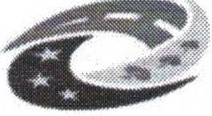 OBJEDNÁVKApodle ustanovení § 1856 a násl. zákona č. 89/2012 Sb., občanský zákoník, v platném znění.I.Smluvní stranyOBJEDNATEL: Střední průmyslová škola elektrotechnická, Praha 2, Ječná 30 Sídlo:Ječná517/30, 12000PrahaZastoupený: Ing. Ondřej Mandík IČO: 61385301Bankovní spojení: PPF banka a. s. Číslo účtu: 2001890008/6000Osoba oprávněná k jednání ve věcech smluvních a technických: Ing. Ondřej Mandík e-mail: mandik@spsejecna.cz tel.: 731469516(dále jen „objednatel")aZHOTOVITEL: Grant Help, s.r.o.Sídlo: Václavské náměstí 828/23, Praha I - Nové Město, 110 00Zapsaná: v Obchodním rejstříku vedeném u Městského soudu v Praze, oddíl C, značka 121205 Zastoupený: Mgr. Milanem Eliášem, jednatelemIČO: 27645240 DIČ: CZ27645240Osoby oprávněné k jednání ve věcech smluvních a technických: Ing. Monika Klemperová e-mail: monika.klemperova@granthelp.org tel.: 603 364 432Bankovní spojení: UníCredit Bank a.s.Číslo účtu: 2106496162/2700 (dále jen „zhotovitel")(Zhotovitel a objednatel dále jen „smluvní strany", jednotlivě jako „smluvní strana")uzavřely níže uvedeného dne, měsíce a roku tuto dohodu (dále jen „dohoda")II.Předmět plnění	Předmětem plnění je vypracování jedné žádosti o dotaci (dále jen „dílo"), a to pro podporované aktivity zkvalitnění vzdělávací infrastruktury v oblasti středoškolského vzdělávání a zvýšení její dostupnosti dle zveřejněné výzvy č. 44 IROP - Střední školy - SC 4.1 (VRR) (dále jen „Výzva IROP''), a to pro použití ve výzvě č. 44 nebo výzvě následující svým obsahem stejné či podobné.Vypracování díla ze strany zhotovitele bude rozděleno na několik níže uvedených fází:zpracování elektronického formuláře žádosti o dotaci prostřednictvím MS2021+ (zahrnuje vyplnění elektronického formuláře žádosti a podání žádosti v elektronickém prostředí),manažerské řízení přípravy projektu (zahrnuje zejména kontrolu projektové' záměru, projektové dokumentace a rozpočtu (soulad projektového záměru, projektové dokumentace aEVROPSKÁ UNIE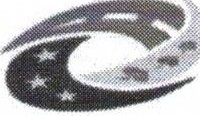 Evropský fond pro regÍOl'láln! rozvojIntegrovaný regionálnl operační programMINISTERSTVO PRO M(STNf ROZVOJ CR-  rozpočtu s výzvou IROP), koordinace povinných i nepovinných příloh dle Výzvy TROP, kontrolu vlastnických vztahů, kontrolu souladu s pravidly veřejné podpory, zpracování Studie proveditelnosti dle osnovy v příloze č. 2 výzvy !ROP, optimalizaci bodového hodnocení projektu, zpracování kumulativního rozpočtu, zpracování harmonogramu realizace projektu, kompletaci příloh žádosti a zpracování veškerých dalších formálních náležitostí nutných pro podání žádostí dle podmínek výzvy IROP,),Při plnění díla je povinen zhotovitel vždy postupovat v souladu s veškerými platnými právními předpisy a zároveň i s aktuálně platnými závaznými pokyny a podmínkami poskytovatele dotace, zejména pokyny výzvy IROP a v souladu s interními předpisy Ministerstva pro místní rozvoj (dále jako „MMR")Povinností zhotovitele je spolupracovat s dotčenými subjekty a upravovat dílo dle jejich připomínek.III.Rozsah předmětu plnění	Dílo, zpracované dle čl. II. a dle rozsahu a obsahu této dohody, bude objednateli předáno v termínu dle čl. IV., odst. 4.1 této dohody v podobě zprávy v systému ISKP 2021+ o podání žádosti o dotaci.IV.Termín plněníTermín plnění předmětu díla:Termín zahájení díla: bezodkladně po podpisu této dohody,Termín dokončení díla: nejpozději do 30-ti dnů ode dne protokolárního předání relevantních přílohy dle výzvy IROP, zejména projektové dokumentace a oceněného výkazu výměr.	Předmět plnění, definovaný dle obsahu a rozsahu této dohody, je splněný řádným vypracováním a odevzdáním kompletního díla objednateli.	'v.Cena za díloCena za zhotovení předmětu plnění dle této dohody je cenou smluvní, sjednanou dohodou obou smluvních stran ve výši:Cena díla bez DPH: 148.000,- Kč DPH 21%: 31.080,- KčCena díla celkem: 179.080,- KčSmluvní strany se dohodly, že finanční záloha nebude poskytnuta.Placení bude probíhat fakturací po předání díla bez vad a nedodělků, tj. až po podání žádosti o dotaci.Objednatel se zavazuje zaplatit dohodnutou smluvní cenu dle čl. V., odst. 5.1 této dohody nejpozději do 30 kalendářních dnů po obdržení faktury. Za úhradu ceny za zhotovení předmětu plnění se považuje termín odepsání peněžních prostředků z účtu objednatele ve prospěch účtu zhotovitele.EVROPSKÁUNIE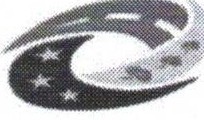 Evropský fond pro regionálnf rozvojIntegrovaný reglonálnl operačol programMINISTERSTVO PRO M(STNJ ROZVOJ ťR-Faktura musí mít všechny náležitosti daňového a účetního dokladu dle platných právních předpisů. Přílohou pak musí být doklad o předání a převzetí díla potvrzený oprávněnými zástupci obou smluvních stran.V případě, že faktura nebude splňovat náležitosti dle odst. 5 tohoto článku dohody nebo bude obsahovat nesprávné údaje, je objednatel oprávněn ji bez zbytečného odkladu, nejpozději do data její splatnosti, vrátit zhotoviteli na doplnění nebo přepracování, aniž by byl v prodlení s její úhradou, přičemž je povinen zhotovitele o vrácení faktury ihned informovat (e-mailem). Po doručení opravené či doplněné faktury začíná běžet nová lhůta splatnosti.Změnu ceny je možno požadovat pouze pokud v průběhu realizace díla dojde ke změnám sazeb daně z přidané hodnoty.VI.Práva a povinnosti smluvních stranZhotovitel odpovídá za to, že dílo bude kompletní ve smyslu této dohody.Zhotovitel se zavazuje, že vykoná pro objednatele veškeré činnosti v rozsahu a obsahu dle této dohody jakož i další činnosti s předmětem dohody související za účelem dosažení cíle této dohody.Zhotovitel bude při vypracování díla dle předmětu této dohody postupovat s odbornou péčí. Svoji činnost bude zhotovitel uskutečňovat v souladu se zájmy objednatele a podle pokynů, zápisů a dohod oprávněných zástupců smluvních stran. Objednatel se zavazuje, že dílo převezme a zaplatí za její zhotovení.V případě, že dojde ke zrušení nebo odstoupení od této dohody z důvodů vyvolaných stranou objednatele, bude zhotovitel za rozpracované práce ke dni odstoupení nebo zrušení dohody fakturovat objednateli předem dohodnutou částku v rozsahu provedených prací k tomuto dni po oboustranné dohodě.Zhotovitel prohlašuje, že k dnešnímu dni nemá vůči objednateli žádné finanční závazky po lhůtě splatnosti a že nemá žádné nedoplatky na daních, na pojistném a na penále na sociální zabezpečení a příspěvku na státní politiku zaměstnanosti.Smluvní strany se dohodly, že v případě, že prohlášení zhotovitele dle čl. VI., odst. 6.5 téťb dohody bude nepravdivé, je zhotovitel povinen zaplatit objednateli smluvní pokutu ve výši I O % ze sjednané ceny díla vč. DPH za každé takové zjištění.V případě, že dojde ze strany zhotovitele k prodlení s předáním dokončeného díla, je objednatel oprávněn vystavit fakturu na smluvní pokutu a pozastavit peněžní plnění respektive proplacení faktury do doby sankčního vypořádání pohledávky.Smluvní strany se dále dohodly, že v případě, kdy objednateli vznikne nárok na zaplacení smluvní pokuty a nedojde-li ze strany zhotovitele k vypořádání sankční pohledávky dle čl. VI., odst. 6.6 aEVROPSKÁ UNIE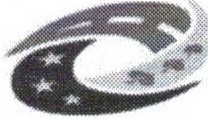 Evropský fond pro regionálnf rozvoj Integrovaný regíonálnl operační programMINISTERSTVO PRO MÍSTNf ROZVOJ C:R- 6.9 této dohody, bude příslušná částka započtena oproti fakturované ceně díla. Započtení může být objednatelem provedeno z fakturované ceny díla, popř. z jakéhokoli jiného závazku, který vznikl objednateli vůči zhotoviteli.V případě nesplnění termínů ze strany zhotovitele vyplývajících z čl. IV., odst. 4.1 této dohody se smluvní strany dohodly na smluvní pokutě ve výši 100 Kč za každý den prodlení.O Dojde-li ze strany objednatele k prodlení při úhradě faktury, je objednatel povinen zaplatit zhotoviteli smluvní pokutu ve výši 100 Kč za každý den prodlení. Toto ustanovení se však nevztahuje na proplacení takových faktur, u kterých bude z důvodů uvedených v čl. VI., odst. 6.7 této dohody pozastaveno peněžní plnění resp. jejich proplácení.Fakturu dle čl. V., odst. 5.3 této dohody je zhotovitel povinen předat objednateli nejpozději do 15 dnů ode předání díla zhotoviteli.Splatnost vyúčtovaných smluvních pokut se sjednává na 30 dnů ode dne doručení vyúčtování smluvních pokut.Zaplacením smluvní pokuty nezaniká povinnost smluvní strany závazek splnit a právo oprávněné smluvní strany požadovat i náhradu vzniklých škod v plné výši.Zhotovitel souhlasí s případným zveřejněním díla či některé jeho částí.VII.Odpovědnost za vadyZhotovitel se zavazuje provést dílo v kvalitě odpovídající účelu dohody a dle platných právních předpisů.,,	Zhotovitel odpovídá za vady na díle. Zhotovitel odpovídá za to, že předmět této dohody je zhotovený dle obsahu a rozsahu této dohody a že bude mít vlastnosti ujednané v této dohodě.VIII.Práva k díluVlastnické právo ke všem částem díla, způsobilým být předmětem vlastnického práva, přechází na Objednatele okamžikem jejich fyzického převzetí.Zhotovitel uděluje Objednateli licenci k užití veškerých dokumentů dle čl. II. a IIII. této dohody, které jsou autorským dílem ve smyslu zákona č. 121/2000 Sb., autorského zákona, ve znění pozdějších předpisů (dále jen „Autorský zákon"), a to v neomezeném rozsahu a ke všem způsobům užití dle § 12 Autorského zákona. Tato licence zahrnuje rovněž oprávnění objednatele zařadit předmětné dílo do souborného díla, změnit jej či doplnjt (včetně změny jména), objednatel tak může učinit sám nebo prostřednictvím třetích osob (včetně jiných architektů či projektantů). Tato licence vzniká pro každou část díla jejím předáním objednateli. Zhotovitel v souladu s ustanoveními § 2363 a § 2364 odst. I občanského zákoníku projevuje souhlas s tím, aby objednatel poskytl oprávnění tvořící součást Licence třetí osobě zcela nebo zčásti, jakož i s tím, aby objednatel postoup1-I LicenciEVROPSKÁ UNIE		IMINISTERSTVOEvropsky fond pro regionální rozvojlntegrovany regionální opera/lni programW :.	PRO MÍSTNÍ.._.D.ll.řtii1"_.,,	ROZVOJ R- zcela nebo zčásti na třetí osobu. O případném postoupení Licence bude objednatel povinen zhotovitele informovat v souladu s ustanovením § 2364 odst. 2 občanského zákoníku.Licence udělená dle čl. VIII., odst. 8.2 této dohody je nezrušitelná, neomezená a výhradní. Odměna za poskytnutí licence je zahrnuta v ceně díla.Objednatel není povinen udělenou Licenci užít.IX.Závěrečná ustanoveníPokud není v této dohodě stanoveno jinak, závazkový vztah se řídí příslušnými ustanoveními občanského zákoníku a obvyklými obchodními zvyklostmi.Tato dohoda se vyhotovuje ve 4 vyhotoveních, z nichž obě smluvní strany obdrží po 2 vyhotoveních.	Tato dohoda nabývá platnosti a účinnosti dnem jejího podpisu oprávněnými zástupci obou smluvních stran, pokud zvláštní zákon nestanoví okamžik účinnosti jinak.Smluvní strany berou na vědomí a souhlasí s uveřejněním dohody v registru smluv dle zákona č. 340/2015 Sb., o zvláštních podmínkách účinnosti některých smluv, uveřejňování těchto smluv a o registru smluv (zákon o registru smluv) s tím, že budou dodrženy podmínky stanovené § 3 odst. l tohoto zákona, bez ohledu na výši ceny, resp. bez ohledu na hodnotu předmětu plnění dohody. Uveřejnění dohody dle zákona č. 340/2015 Sb., zajistí zasláním správci registru smluv obj dnatel.Smluvní strany se dohodly, že v případě, že dohoda obsahuje informace týkající se obchodního tajemství dle § 504 občanského zákoníku, tyto informace budou označeny tak, aby nebyly součástí elektronického obrazu textového obsahu dohody.Dohoda může být měněna pouze písemnou dohodou obou stran ve formě vzestupně číslovaných, oboustranně podepsaných dodatků, které se stanou nedílnou součástí této dohody.Případné soudní spory vzniklé z této dohody řeší obecné soudy ČR.Obě smluvní strany prohlašují, že si dohodu přečetly, s jejím obsahem souhlasí a že byla sepsána na základě jejich pravé a svobodné vůle, prosté omylů.V Praze dne: 3.-<7.!J 7-Objednatel:;třední průmyslováškola elektrotechnická121 36 Praha 2, Ječná 305IČO: 613 85 301V Praze dne:Mgr. Milan Eliáš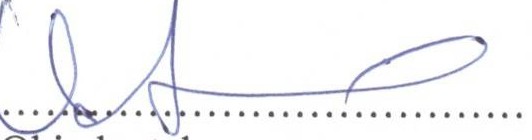 ZhotovitelDigitálně podepsal Mgr. Milan EliášDatum: 2023.08.0409:32:13 +02'00'